Exercice 1 :  ( 3 pts ) I - Cocher la ou les deux bonnes réponses (toute réponse fausse annule la note attribuée à l’item) .  1 – les poils absorbants sont des cellules :Végétales allongées à petites vacuoles.À   parois imperméables. Nombreuses. Possèdent une grande surface d’échange avec le sol.   2 – le poil absorbant se localise au niveau de la : a – zone pilifère                     b- coiffe                      c –  zone subéreuse                    d – zone corticale II - Compléter chaque phrase avec le terme convenable.1 - …………………………….. est un appareil permettant de mettre en évidence les échanges d’eau à travers une membrane semi-perméable.2 – la structure de l’épiderme qui assure la transpiration est ………………………………………….. 3 - …………………………………………..est la force exercée par les particules de substance dissoute sur le solvant. 4 - ……………………………………………est le milieu à faible pression osmotique par rapport à un 2ème milieu.Exercice 2 :  (6 pts ) Le document 1 présente deux structures microscopiques prélevées au niveau de l’épiderme. 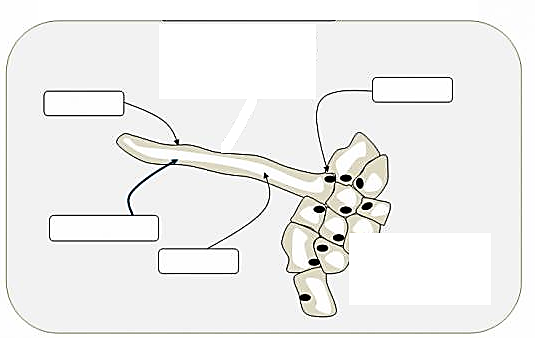 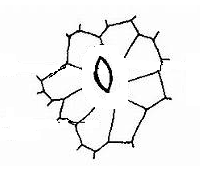                                   Structure a         1 – Schématiser l’élément qui manque de la structure a et compléter sa légende. 2 – a - Légender la structure( b )  de 1 à 4.       b – Donner deux caractéristiques qui facilitent sa fonction. ………………………………………………………………………………………………………………………………………………………………………….3 –    Citer une expérience qui résume la mise en évidence de la structure (a) .…………………………………………………………………………………………………………………………………………………………………………………………………………………………………………………………………………………………………………………………………………………………………………………………………………………………………………………………………………………………………………………………………………………………………………………………………………………………………………………………………………………………………………………............13 – Compléter le tableau de comparaison entre les deux structures. Exercice 3 : (11 pts ) Le document ci-contre, présente trois cellules végétales à concentrations internes différentes .La cellule a : concentration interne = 5 mol /l La cellule b : pression osmotique = 246 atm. La cellule c : concentration interne = 15 mol/ l 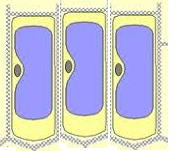         Cellule a          cellule b            cellule c                                       2 - À partir de la question 1, nommer et décrire l’état la cellule (a) .……………………………………………………………………………………………………………………………………………………………………………………………………………………………………………………………………………………………………………………………………………………………..3 – l’élève remarque que la cellule (b) reste normale (état d’isotonie) .Expliquer . ……………………………………………………………………………………………………………………………………………………………………………………………………………………………………………………………………………………………………………………………………………………………..4 – a – Indiquer par une flèche le sens de passage de l’eau à travers ces trois cellules.    b – Énoncer le mécanisme qui détermine le sens de déplacement de l’eau.………………………………………………………………………………………………………………………………………………………………………………………………………………………………………………………………………………………………………………………………………………………………5 – À l’aide d’un microscope, on a mesuré le rapport taille de vacuole /la taille de la cellule( c ). (Voir tableau).a – Analyser le tableau ci-dessus.…………………………………………………………………………………………………………………………………………………………………………..…………………………………………………………………………………………………………………………………………………………………………….b – À partir de l’analyse, nommer l’état de la cellule (c) . Expliquer ……………………………………………………………………………………………………………………………………………………………………………………………………………………………………………………………………………………………………………………………………………………………………………………………………………………………………………………………………………………………………………………………………………..2LYCEE PILOTE TozeurProf : Chebbi Faouzi☺DEVOIR DE contrôle N°1☺Sciences de la vie et de la terre A.S. : 2019-2020Durée : ½ h 1ère AS StructureabNomLocalisationRôleTemps en minuteToT1 = 20T2 = 30Rapport vacuole/taille de la cellule(c)50 %80 %95 %